2.2.2021 History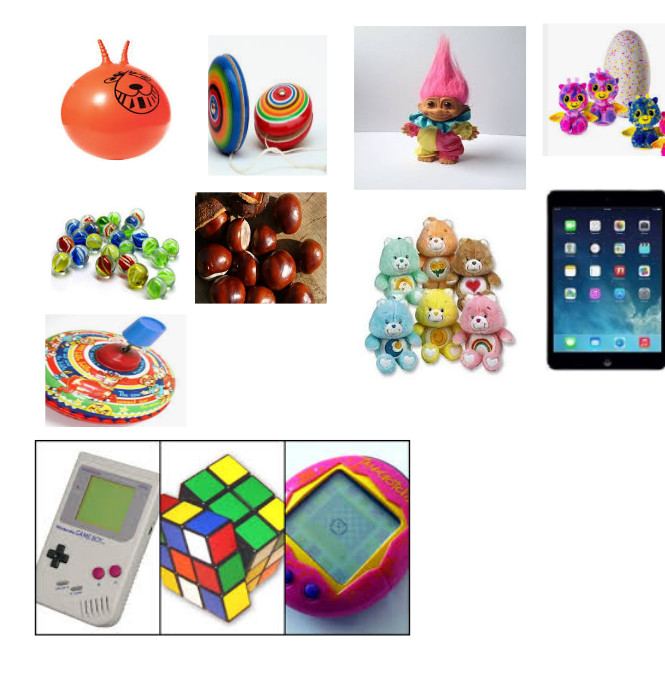 Toys from my parents' generationToys from my generationHow do they work?How do they work?